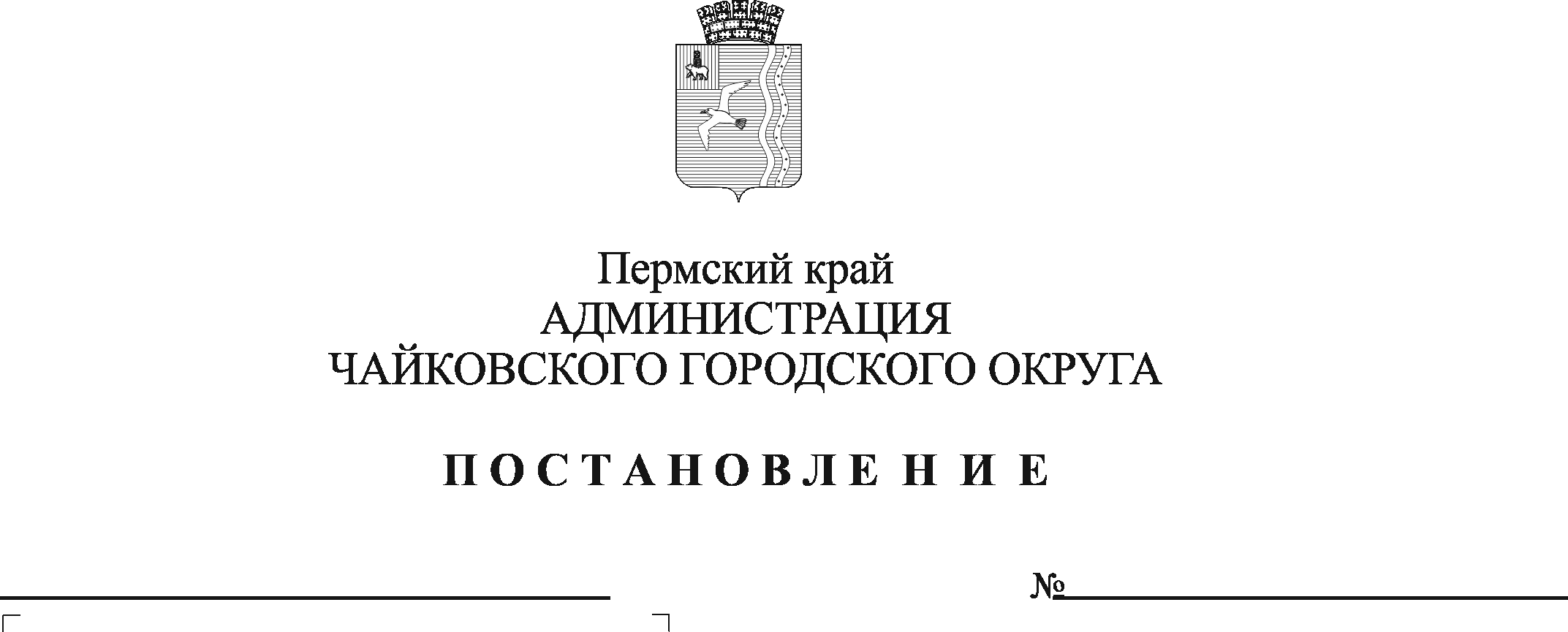 На основании статьи 16 Федерального закона от 6 октября 2003 г. № 131-ФЗ «Об общих принципах организации местного самоуправления в Российской Федерации», Закона Пермского края от 3 апреля 2018 г. № 205-ПК «Об инвестиционной политике Пермского края», Указа губернатора Пермского края от 14 сентября 2012 г. № 65 «Об инвестиционной декларации Пермского края», Устава Чайковского городского округа, в целях создания благоприятного инвестиционного климата и обеспечения стабильных условий осуществления инвестиционной деятельности Чайковского городского округа ПОСТАНОВЛЯЮ:1. Утвердить прилагаемое Положение об административном сопровождении инвестиционных проектов, реализуемых или планируемых к реализации на территории Чайковского городского округа.2. Признать утратившим силу постановление администрации Чайковского муниципального района от 18 февраля 2015 г. № 327 «Об утверждении регламента сопровождения инвестиционных проектов по принципу «одного окна» на территории Чайковского муниципального района».3. Опубликовать постановление в муниципальной газете «Огни Камы» и разместить на официальном сайте администрации Чайковского городского округа.4. Постановление вступает в силу после его официального опубликования.5. Контроль за исполнением постановления возложить на заместителя главы администрации Чайковского городского округа  по экономике и финансам, начальника управления.Глава городского округа –глава администрацииЧайковского городского округа 					         Ю.Г.ВостриковУТВЕРЖДЕНОпостановлением администрацииЧайковского городского округаот_________№____________ПОЛОЖЕНИЕоб административном сопровождении инвестиционных проектов, реализуемых или планируемых к реализации на территории Чайковского городского округа1. Общие положения1.1. Настоящее Положение разработано в целях создания системы административного сопровождения инвестиционных проектов, реализуемых или планируемых к реализации на территории Чайковского городского округа, и снижения административных барьеров при их реализации.1.2. Административное сопровождение инвестиционных проектов, реализуемых или планируемых к реализации на территории Чайковского городского округа, осуществляется в отношении инвестиционных проектов, включенных в реестр инвестиционных проектов.1.3. Координацию административного сопровождения инвестиционных проектов осуществляет Управление финансов и экономического развития администрации Чайковского городского округа.2. Основные мероприятия по административному сопровождению инвестиционных проектов	2.1. Основанием для осуществления Управлением финансов и экономического развития администрации Чайковского городского округа административного сопровождения является включение инвестиционного проекта в реестр инвестиционных проектов Чайковского городского округа в соответствии с постановлением администрации Чайковского городского округа от 19 ноября 2020 г. № 1091 «Об утверждении Положения о формировании и ведении реестров инвестиционных проектов и инвестиционных площадок Чайковского городского округа».	2.2. Административное сопровождение инвестиционных проектов предоставляется инициаторам инвестиционных проектов на равных условиях в соответствии с требованиями антимонопольного законодательства.	2.3. Управление финансов и экономического развития администрации Чайковского городского округа осуществляет административное сопровождение инвестиционных проектов путем проведения следующих мероприятий:	координация своевременного получения инициатором инвестиционного проекта согласований и разрешительных документов, необходимых для реализации инвестиционного проекта, в администрации Чайковского городского округа и подведомственных учреждениях администрации Чайковского городского округа;	содействие своевременному рассмотрению обращений и заявлений инициатора инвестиционного проекта в администрации Чайковского городского округа и подведомственных учреждениях администрации Чайковского городского округа;	содействие продвижению инвестиционного проекта путем участия в международных, общероссийских, региональных и муниципальных выставочно-ярмарочных мероприятиях, деловых миссиях, в том числе в виде информирования инициаторов инвестиционных проектов о планируемых мероприятиях;	размещение информации об инвестиционном проекте на сайте администрации Чайковского городского округа;	информирование инициатора инвестиционного проекта о мерах государственной и муниципальной поддержки;	координация всех федеральных, муниципальных структур и ресурсоснабжающих организаций (при необходимости); 	иные мероприятия в соответствии с действующим законодательством.	2.4. Проект с объемом инвестиций от 100 миллионов рублей может получить статус «приоритетного инвестиционного проекта Пермского края» в соответствии с постановлением Правительства Пермского края от 6 декабря 2013 г. № 1721-п «Об отборе инвестиционных проектов, реализуемых или планируемых к реализации на территории Пермского края». 